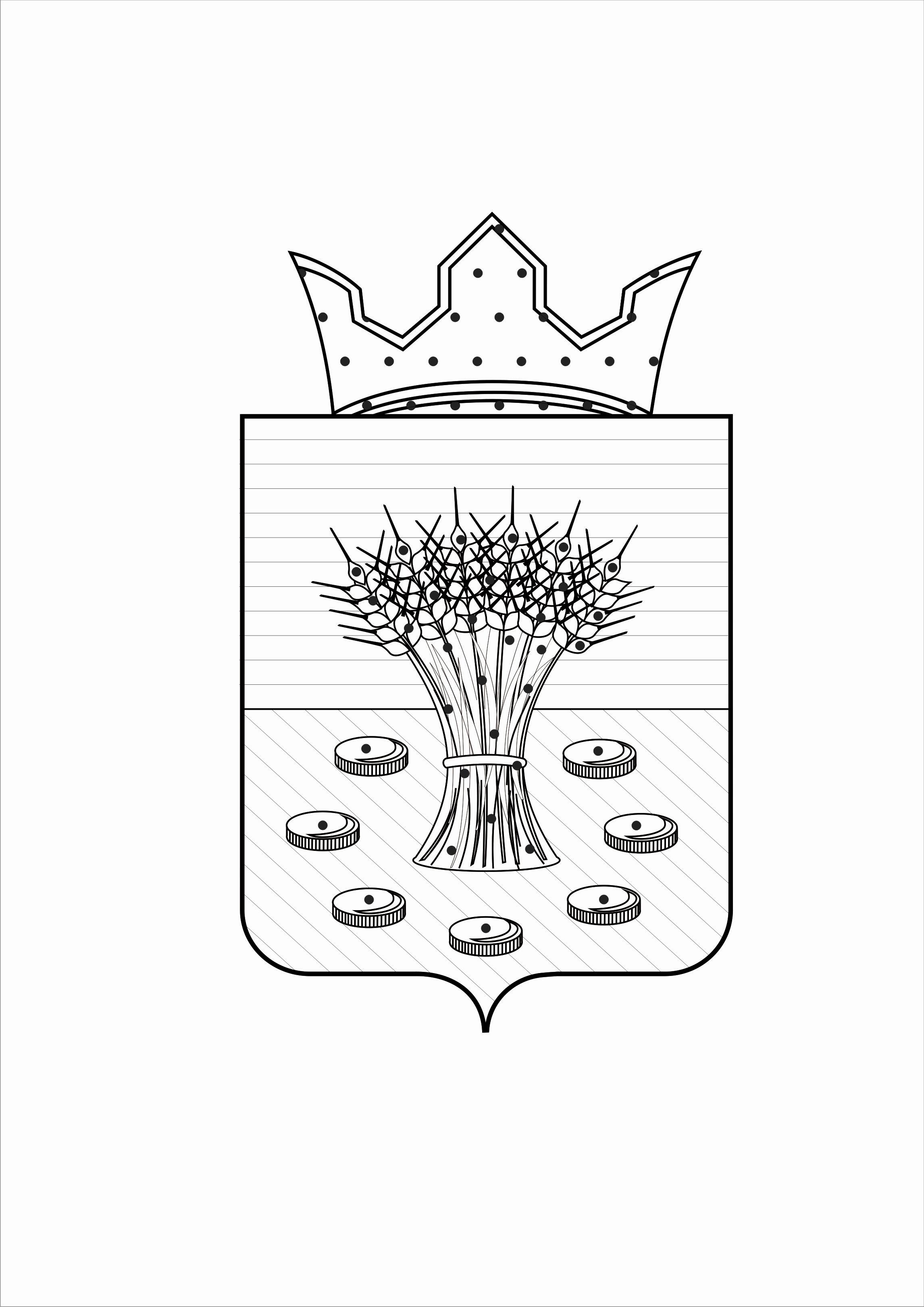 СОВЕТ ДЕПУТАТОВ МЕДЯНСКОГО СЕЛЬСКОГО ПОСЕЛЕНИЯОРДИНСКОГО МУНИЦИПАЛЬНОГО РАЙОНА ПЕРМСКОГО КРАЯРЕШЕНИЕ    05.09.2017                                                                                                                               № 19                                                                                                                                                                                                 О внесении изменений в решение Совета депутатов Медянского сельского поселения от 23.12.2016 № 28«О бюджете Медянского сельского поселения на 2017 годи плановый период 2018 и 2019 годов» На основании решения Совета депутатов Медянского сельского поселения от 21.11.2013 года № 20 «Об утверждении Положения о бюджетном процессе в Медянском сельском поселении»  Совет депутатов Медянского сельского поселения РЕШАЕТ:1. Внести в решение Совета депутатов Медянского сельского поселения от 23.12.2016 № 28 «О бюджете Медянского сельского поселения на 2017 год и плановый период 2018 и 2019 годов» следующие изменения:В статье 1: в пункте 1 цифры «22 970,00» заменить на цифры «23 359,00»;в пункте 2 цифры «21 619,49» заменить на цифры «23 489,55»;в пункте 3 цифры «1 350,51» заменить на цифры «130,55»;в пункте 4:в абзаце первом цифры «1 350,51» заменить на цифры «130,55»;в абзаце втором цифры «2 475,51» заменить на цифры «994,45»;В статье 16:в пункте 2 цифры «11 037,04» заменить на цифры «11 457,33»;Изложить приложение 3 к решению в новой редакции, согласно приложению 1 к настоящему решению Совета депутатов.Изложить приложение 4 к решению в новой редакции, согласно приложению 2 к настоящему решению Совета депутатов.Изложить приложение 5 к решению в новой редакции, согласно приложению 3 к настоящему решению Совета депутатов.Изложить приложение 6 к решению в новой редакции, согласно приложению 4 к настоящему решению Совета депутатов.Изложить приложение 7 к решению в новой редакции, согласно приложению 5 к настоящему решению Совета депутатов.Изложить приложение 11 к решению в новой редакции, согласно приложению 6 к настоящему решению Совета депутатов.2.  Решение вступает в силу со дня его официального обнародования в установленном порядке и распространяется на правоотношения, возникшие с 01.01.2017 года.Глава поселения                                                                                                             П.И. СпиринПриложение 1к решению Совета депутатовМедянского сельского поселенияот 05.09.2017  № 19 Распределение  доходов бюджета по кодам поступлений в бюджет (группам, подгруппам, статьям, подстатьям классификации  доходов бюджета) на 2017-2019 годы, тыс. руб.Приложение 2к решению Совета депутатовМедянского сельского поселенияот 05.09.2017 № 19Распределение бюджетных ассигнований по разделам, подразделам, целевым статьям (муниципальным программам и непрограммным направлениям деятельности), группам и подгруппам видов расходов классификации расходов бюджета на 2017-2019 годы, тыс. руб.Приложение 3к решению Совета депутатовМедянского сельского поселенияот  05.09.2017  № 19 Ведомственная структура расходов бюджета на 2017-2019 годы, тыс. руб.Приложение 4к решению Совета депутатовМедянского сельского поселенияот  05.09.2017 № 19 Распределение бюджетных ассигнований по целевым статьям (муниципальным программам и непрограммным направлениям деятельности), группам  и подгруппам видов расходов классификации расходов бюджета  на 2017-2019 годы, тыс. руб.Приложение 5к решению Совета депутатовМедянского сельского поселенияот  05.09.2017 № 19Источники финансирования дефицита бюджета Медянского сельского поселения на 2017-2019 годы, тыс. руб.Приложение 6к решению Совета депутатовМедянского сельского поселенияот  05.09.2017  № 19Межбюджетные трансферты, получаемые из бюджета Ординского муниципального района на 2017-2019  годы, тыс. руб.КодКодНаименование групп, подгрупп, статей, подстатей, элементов, программ (подпрограмм), кодов экономической классификации доходов2017 год2018 год2019 год123456000100 00000 00 0000000НАЛОГОВЫЕ И НЕНАЛОГОВЫЕ ДОХОДЫ8 849,735 447,405 447,40000101 00000 00 0000000НАЛОГИ НА ПРИБЫЛЬ, ДОХОДЫ1 570,001 500,001 500,00000101 02000 01 0000110 Налог на доходы физических лиц1 570,001 500,001 500,00182101 02010 01 0000110 Налог на доходы физических лиц с доходов, источником которых является налоговый агент, за исключением доходов, в отношении которых исчисление и уплата налога осуществляются в соответствии со статьями 227, 227.1 и 228 Налогового кодекса Российской Федерации1 565,151 500,001 500,000001 01 02020 01 0000 110 Налог на доходы физических лиц с доходов, полученных от осуществления деятельности физическими лицами, зарегистрированными в качестве индивидуальных предпринимателей, нотариусов, занимающихся частной практикой, адвокатов, учредивших адвокатские кабинеты и других лиц, занимающихся частной практикой в соответствии со статьей 227 Налогового кодекса Российской Федерации0,38 0 00001 01 02030 01 0000 110 Налог на доходы физических лиц с доходов, полученных физическими лицами в соответствии со статьей 228 Налогового Кодекса Российской Федерации4,48 00 000103 00000 00 0000000НАЛОГИ НА ТОВАРЫ (РАБОТЫ, УСЛУГИ), РЕАЛИЗУЕМЫЕ НА ТЕРРИТОРИИ РОССИЙСКОЙ ФЕДЕРАЦИИ1 377,001 377,001 377,00000103 02000 01 0000110Акцизы по подакцизным товарам (продукции), производимым на территории Российской Федерации1 377,001 377,001 377,00100103 02230 01 0000110Доходы от уплаты акцизов на дизельное топливо, подлежащие распределению между бюджетами субъектов Российской Федерации и местными бюджетами с учетом установленных дифференцированных нормативов отчислений в местные бюджеты514,10514,10514,10100103 02240 01 0000110Доходы от уплаты акцизов на моторные масла для дизельных и (или) карбюраторных (инжекторных) двигателей, подлежащие распределению между бюджетами субъектов Российской Федерации и местными бюджетами с учетом установленных дифференцированных нормативов отчислений в местные бюджеты7,607,607,60100103 02250 01 0000110Доходы от уплаты акцизов на автомобильный бензин, подлежащие распределению между бюджетами субъектов Российской Федерации и местными бюджетами с учетом установленных дифференцированных нормативов отчислений в местные бюджеты855,30855,30855,30000105 00000 00 0000000НАЛОГИ НА СОВОКУПНЫЙ ДОХОД5,005,005,00000105 03000 01 0000110Единый сельскохозяйственный налог5,005,005,00182105 03010 01 0000110Единый сельскохозяйственный налог5,005,005,00000106 00000 00 0000000НАЛОГИ НА ИМУЩЕСТВО2 437,002 437,002 437,00000106 01000 00 0000110Налог на имущество физических лиц121,00121,00121,00182106 01030 10 0000110Налог на имущество физических лиц, взимаемый по ставкам, применяемым к объектам налогообложения, расположенным в границах сельских поселений121,00121,00121,00000106 04000 02 0000110Транспортный налог1 180,001 180,001 180,00182106 04011 02 0000110Транспортный налог с организаций240,00240,00240,00182106 04012 02 0000110Транспортный налог с физических лиц940,00940,00940,00000106 06000 00 0000110Земельный налог1 136,001 136,001 136,00182106 06033 10 0000110Земельный налог с организаций, обладающих земельным участком, расположенным в границах сельских  поселений666,00666,00666,00182106 06043 10 0000110Земельный налог с физических лиц, обладающих земельным участком, расположенным в границах сельских поселений470,00470,00470,000001 08 00000 00 0000 000ГОСУДАРСТВЕННАЯ ПОШЛИНА3,003,003,000001 08 04000 01 0000 110Государственная пошлина за совершение нотариальных действий (за исключением действий, совершаемых консульскими учреждениями Российской Федерации)3,003,003,009401 08 04020 01 0000 110Государственная пошлина за совершение нотариальных действий должностными лицами органов местного самоуправления, уполномоченными в соответствии с законодательными актами Российской Федерации на совершение нотариальных действий3,003,003,00000111 00000 00 0000000ДОХОДЫ ОТ ИСПОЛЬЗОВАНИЯ ИМУЩЕСТВА, НАХОДЯЩЕГОСЯ В ГОСУДАРСТВЕННОЙ И МУНИЦИПАЛЬНОЙ СОБСТВЕННОСТИ65,4065,4065,40000111 05000 00 0000120Доходы, получаемые в виде арендной либо иной платы за передачу в возмездное пользование государственного и муниципального имущества (за исключением имущества бюджетных и автономных учреждений, а также имущества государственных и муниципальных унитарных предприятий, в том числе казенных)65,0065,0065,00940111 05030 00 0000120Доходы от сдачи в аренду имущества, находящегося в оперативном управлении органов государственной власти, органов местного самоуправления, государственных внебюджетных фондов и созданных ими учреждений (за исключением имущества бюджетных и автономных учреждений)65,0065,0065,00940111 05035 10 0000120Доходы от сдачи в аренду имущества, находящегося в оперативном управлении органов управления сельских поселений и созданных ими учреждений (за исключением имущества муниципальных бюджетных и автономных учреждений)65,0065,0065,00000111 09000 00 0000120Прочие доходы от использования имущества и прав, находящихся в государственной и муниципальной собственности (за исключением имущества бюджетных и автономных учреждений, а также имущества государственных и муниципальных унитарных предприятий, в том числе казенных)0,400,400,40940111 09045 10 0000120Прочие поступления от использования имущества, находящегося в собственности сельских поселений (за исключением имущества муниципальных бюджетных и автономных учреждений, а также имущества муниципальных унитарных предприятий, в том числе казенных)0,400,400,40000113 00000 00 0000000ДОХОДЫ ОТ ОКАЗАНИЯ ПЛАТНЫХ УСЛУГ (РАБОТ) И КОМПЕНСАЦИИ ЗАТРАТ ГОСУДАРСТВА69,8660,0060,00000113 01000 00 0000130Доходы от оказания платных услуг (работ)69,8660,0060,00940113 01990 00 0000130Прочие доходы от оказания платных услуг (работ)69,8660,0060,00940113 01995 10 0000130Прочие доходы от оказания платных услуг (работ) получателями средств бюджетов сельских поселений69,8660,0060,000001 14 00000 00 0000 000ДОХОДЫ ОТ ПРОДАЖИ МАТЕРИАЛЬНЫХ И НЕМАТЕРИАЛЬНЫХ АКТИВОВ0,000,000,000001 14 02000 00 0000 000Доходы от реализации имущества, находящегося в государственной и муниципальной собственности (за исключением движимого имущества бюджетных и автономных учреждений, а также имущества государственных и муниципальных унитарных предприятий, в том числе казенных)0,000,000,009401 14 02050 10 0000 410Доходы от реализации имущества, находящегося в собственности поселений (за исключением движимого имущества муниципальных бюджетных и автономных учреждений, а также имущества муниципальных унитарных предприятий, в том числе казенных), в части реализации основных средств по указанному имуществу0,000,000,009401 14 02052 10 0000 410Доходы от реализации имущества, находящегося в оперативном управлении учреждений, находящихся в ведении органов управления сельских поселений (за исключением имущества муниципальных бюджетных и автономных учреждений), в части реализации основных средств по указанному имуществу0,000,000,00000117 00000 00 0000000ПРОЧИЕ НЕНАЛОГОВЫЕ ДОХОДЫ3 322,470,000,00000117 05000 00 0000180Прочие неналоговые доходы3 322,470,000,00000117 05050 10 0000180Прочие неналоговые доходы бюджетов сельских поселений3 322,47000200 00000 00 0000000БЕЗВОЗМЕЗДНЫЕ ПОСТУПЛЕНИЯ14 509,276 488,706 679,70000202 00000 00 0000000БЕЗВОЗМЕЗДНЫЕ ПОСТУПЛЕНИЯ ОТ ДРУГИХ БЮДЖЕТОВ БЮДЖЕТНОЙ СИСТЕМЫ РОССИЙСКОЙ ФЕДЕРАЦИИ14 459,276 488,706 679,70000202 10000 00 0000151Дотации бюджетам субъектов РФ и муниципальных образований6 721,206 148,606 339,60000202 15001 10 0000151Дотации бюджетам сельских поселений на выравнивание бюджетной обеспеченности, в том числе:6 721,206 148,606 339,60940202 15001 10 0000151Дотации из районного бюджета5 775,805 357,405 549,10940202 15001 10 0000151Дотации из краевого бюджета945,40791,20790,50000202 20000 00 0000151 Субсидии бюджетам бюджетной системы Российской Федерации (межбюджетные субсидии)1 716,440,000,00000202 20041 10 0000151Субсидии бюджетам сельских поселений на строительство, модернизацию, ремонт и содержание автомобильных дорог общего пользования, в том числе дорог в поселениях (за исключением автомобильных дорог федерального значения)0,000,000,00000202 20216 10 0000151Субсидии бюджетам сельских поселений на осуществление дорожной деятельности в отношении автомобильных дорог общего пользования, а также капитального ремонта и ремонта дворовых территорий многоквартирных домов, проездов к дворовым территориям многоквартирных домов населенных пунктов634,20634,20634,20000202 25519 10 0000151Субсидия бюджетам сельских поселений на поддержку отрасли культуры50,000,000,00000202 25558 10 0000151Субсидии бюджетам сельских поселений на обеспечение развития и укрепления материально-технической базы муниципальных домов культуры, поддержку творческой деятельности муниципальных театров в городах с численностью населения до 300 тысяч человек296,440,000,00000202 29999 10 000151Прочие субсидии бюджетам сельских поселений735,800,000,00000202 30000 00 0000151Субвенции бюджетам субъектов Российской Федерации и муниципальных образований340,10340,10340,10940202 35118 10 0000151Субвенции бюджетам сельских поселений на осуществление первичного воинского учета на территориях, где отсутствуют военные комиссариаты181,80181,80181,80940202 30024 10 0000151Субвенции бюджетам сельских поселений на выполнение передаваемых полномочий субъектов Российской Федерации158,30158,30158,30000202 40000 00 0000151Иные межбюджетные трансферты5 681,530,000,00000202 40014 10 0000151Межбюджетные трансферты, передаваемые бюджетам сельских поселений из бюджетов муниципальных районов на осуществление части полномочий по решению вопросов местного значения в соответствии с заключенными соглашениями851,710,000,00000202 49999 10 0000151Прочие межбюджетные трансферты, передаваемые бюджетам сельских поселений4 829,830,000,000002 07 05000 10 0000 180Прочие безвозмездные поступления в бюджеты поселений50,000,000,000002 07 05030 10 0000 180Прочие безвозмездные поступления в бюджеты сельских поселений50,000,000,00ВСЕГО ДОХОДОВ 23 359,0011 936,1012 127,10Рз, ПРЦСРВРНаименование расходов2017 год2018 год2019 год0100ОБЩЕГОСУДАРСТВЕННЫЕ ВОПРОСЫ5 523,263 676,593 676,590102Функционирование высшего должностного лица субъекта Российской Федерации и муниципального образования781,80781,80781,80900 00 00000Непрограммные направления расходов бюджета Ординского муниципального района781,80781,80781,80901 00 00000Обеспечение деятельности органов местного самоуправления 781,80781,80781,80901 00 90410Глава муниципального образования781,80781,80781,80100 Расходы на выплаты персоналу в целях обеспечения  выполнения функций государственными (муниципальными) органами, казенными учреждениями, органами управления государственными внебюджетными фондами781,80781,80781,80120 Расходы на выплаты персоналу государственных (муниципальных) органов781,80781,80781,800104Функционирование Правительства Российской Федерации, высших исполнительных органов государственной власти субъектов Российской Федерации, местных администраций4 555,462 894,792 894,79900 00 00000Непрограммные направления расходов бюджета Ординского муниципального района2 846,882 069,192 069,19901 00 00000Обеспечение деятельности органов местного самоуправления 2 846,882 069,192 069,19901 00 90420Центральный аппарат2 846,882 069,192 069,19100 Расходы на выплаты персоналу в целях обеспечения  выполнения функций государственными (муниципальными) органами, казенными учреждениями, органами управления государственными внебюджетными фондами2 058,741 863,001 863,00120 Расходы на выплаты персоналу государственных (муниципальных) органов2 058,741 863,001 863,00200 Закупка товаров, работ и услуг для обеспечения государственных (муниципальных) нужд 718,83156,19156,19240Иные закупки товаров, работ и услуг для обеспечения государственных (муниципальных) нужд718,83156,19156,19800 Иные бюджетные ассигнования69,3150,0050,00850Уплата налогов, сборов и иных  платежей 69,3150,0050,00Обеспечение пожарной безопасности1 654,45824,00824,00900 00 00000Непрограммные направления расходов бюджета Ординского муниципального района1 654,45824,00824,00901 00 00000Обеспечение деятельности органов местного самоуправления 1 654,45824,00824,00901 00 90420Центральный аппарат1 654,45824,00824,00100 Расходы на выплаты персоналу в целях обеспечения  выполнения функций государственными (муниципальными) органами, казенными учреждениями, органами управления государственными внебюджетными фондами1 181,45671,00671,00120 Расходы на выплаты персоналу государственных (муниципальных) органов1 181,45671,00671,00200 Закупка товаров, работ и услуг для обеспечения государственных (муниципальных) нужд 467,00150,00150,00240Иные закупки товаров, работ и услуг для обеспечения государственных (муниципальных) нужд467,00150,00150,00800 Иные бюджетные ассигнования6,003,003,00850Уплата налогов, сборов и иных  платежей 6,003,003,00900 00 00000Непрограммные направления расходов бюджета Ординского муниципального района54,131,601,60901 00 00000Обеспечение деятельности органов местного самоуправления 54,131,601,60901 00 2П160Составление протоколов об административных правонарушений1,601,601,60200 Закупка товаров, работ и услуг для обеспечения государственных (муниципальных) нужд 1,601,601,60240Иные закупки товаров, работ и услуг для обеспечения государственных (муниципальных) нужд1,601,601,60901 00 00000Обеспечение деятельности органов местного самоуправления 52,530,000,00901 00 91000Осуществление части полномочий поселений по формированию и исполнению бюджета17,300,000,00500Межбюджетные трансферты17,300,000,00540Иные межбюджетные трансферты17,300,000,00901 00 93000Осуществление части полномочий по муниципальному финансовому контролю15,000,000,00500Межбюджетные трансферты15,000,000,00540Иные межбюджетные трансферты15,000,000,00901 00 92000Осуществление части полномочий поселений по размещению муниципального заказа20,230,000,00500Межбюджетные трансферты20,230,000,00540Иные межбюджетные трансферты20,230,000,000107Обеспечение проведения выборов и референдумов53,000,000,0091000 90400Проведение выборов и референдумов53,000,000,00200 Закупка товаров, работ и услуг для обеспечения государственных (муниципальных) нужд 53,000,000,00240Иные закупки товаров, работ и услуг для обеспечения государственных (муниципальных) нужд53,000,000,000113Другие общегосударственные вопросы133,000,000,00903 00 00000Управление муниципальной собственностью133,000,000,00903 00 90020Содержание и обслуживание казны поселения133,000,000,00200 Закупка товаров, работ и услуг для обеспечения государственных (муниципальных) нужд 133,000,000,00240Иные закупки товаров, работ и услуг для обеспечения государственных (муниципальных) нужд133,000,000,000200НАЦИОНАЛЬНАЯ ОБОРОНА181,80181,80181,800203Мобилизационная и вневойсковая подготовка181,80181,80181,80900 00 00000Непрограммные направления расходов бюджета Ординского муниципального района181,80181,80181,80901 00 00000Обеспечение деятельности органов местного самоуправления 181,80181,80181,80901 00 51180Осуществление первичного воинского учета на территориях, где отсутствуют военные комиссариаты181,80181,80181,80100 Расходы на выплаты персоналу в целях обеспечения  выполнения функций государственными (муниципальными) органами, казенными учреждениями, органами управления государственными внебюджетными фондами178,30176,80176,80120 Расходы на выплаты персоналу государственных (муниципальных) органов178,30176,80176,80200 Закупка товаров, работ и услуг для обеспечения государственных (муниципальных) нужд 3,505,005,00240Иные закупки товаров, работ и услуг для обеспечения государственных (муниципальных) нужд3,505,005,000300НАЦИОНАЛЬНАЯ БЕЗОПАСНОСТЬ И ПРАВООХРАНИТЕЛЬНАЯ ДЕЯТЕЛЬНОСТЬ15,000,000,000314Другие вопросы в области национальной безопасности и правоохранительной деятельности15,000,000,00400 00 00000Программные расходы поселений15,000,000,00410 00 00000Муниципальная программа "Устойчивое развитие территории Медянского сельского поселения"15,000,000,00414 00 00000Подпрограмма "Обеспечение пожарной безопасности"15,000,000,00414 00 90060Мероприятия по обеспечению пожарной безопасности15,000,000,00200 Закупка товаров, работ и услуг для обеспечения государственных (муниципальных) нужд 15,000,000,00240 Иные закупки товаров, работ и услуг для государственных (муниципальных) нужд15,000,000,000400НАЦИОНАЛЬНАЯ ЭКОНОМИКА3 044,872 011,202 011,200409Дорожное хозяйство (дорожные фонды)2 746,002 011,202 011,20400 00 00000Программные расходы поселений2 746,002 011,202 011,20410 00 00000Муниципальная программа "Устойчивое развитие территории Медянского сельского поселения"2 746,002 011,202 011,20412 00 00000Подпрограмма "Развитие автомобильных дорог "2 746,002 011,202 011,20412 00 SР160Ремонт автомобильных дорог общего пользования местного значения сельских и городских поселений Пермского края, осуществляемых за счет средств, не относящихся к бюджетным ассигнованиям дорожного фонда Пермского края774,520,000,00в т.ч. средства краевого бюджета 735,800,000,00200 Закупка товаров, работ и услуг для обеспечения государственных (муниципальных) нужд 774,520,000,00240Иные закупки товаров, работ и услуг для обеспечения государственных (муниципальных) нужд774,520,000,00412 45 SР160Ремонт автодороги по ул. Трактовая с. Шляпники протяженностью 800 м207,560,000,00в т.ч. средства краевого бюджета 197,130,000,00200 Закупка товаров, работ и услуг для обеспечения государственных (муниципальных) нужд 207,560,000,00240Иные закупки товаров, работ и услуг для обеспечения государственных (муниципальных) нужд207,560,000,00412 46 SР160Ремонт участка автодороги по ул. Трактовая д. Березовая Гора протяженностью 200 м125,130,000,00в т.ч. средства краевого бюджета 118,840,000,00200 Закупка товаров, работ и услуг для обеспечения государственных (муниципальных) нужд 125,130,000,00240Иные закупки товаров, работ и услуг для обеспечения государственных (муниципальных) нужд125,130,000,00412 47 SР160Ремонт участка автодороги по ул. Капчагайская с. Михино протяженностью 300 м187,690,000,00в т.ч. средства краевого бюджета 178,260,000,00200 Закупка товаров, работ и услуг для обеспечения государственных (муниципальных) нужд 187,690,000,00240Иные закупки товаров, работ и услуг для обеспечения государственных (муниципальных) нужд187,690,000,00412 48 SР160Ремонт участка автодороги по ул. Ленина с. Медянка протяженностью 400 м250,250,000,00в т.ч. средства краевого бюджета 237,680,000,00200 Закупка товаров, работ и услуг для обеспечения государственных (муниципальных) нужд 250,250,000,00240Иные закупки товаров, работ и услуг для обеспечения государственных (муниципальных) нужд250,250,000,00412 00 SТ200Ремонт автомобильных дорог общего пользования местного значения сельских поселений, в том числе дворовых территорий многоквартирных домов, проездов к дворовым территориям многоквартирных домов666,031 119,201 119,20в т.ч. средства краевого бюджета 634,20634,20634,20200 Закупка товаров, работ и услуг для обеспечения государственных (муниципальных) нужд 666,031 119,201 119,20240Иные закупки товаров, работ и услуг для обеспечения государственных (муниципальных) нужд666,031 119,201 119,20412 42 SТ200Ремонт участка по ул. Павла Юшкова с. Медянка протяженность 1300м304,980,000,00в т.ч. средства краевого бюджета 289,660,000,00200 Закупка товаров, работ и услуг для обеспечения государственных (муниципальных) нужд 304,980,000,00240Иные закупки товаров, работ и услуг для обеспечения государственных (муниципальных) нужд304,980,000,00412 43 SТ200Ремонт участка по ул. Ленина с. Шляпники протяженность 1100м258,060,000,00в т.ч. средства краевого бюджета 245,090,000,00200 Закупка товаров, работ и услуг для обеспечения государственных (муниципальных) нужд 258,060,000,00240Иные закупки товаров, работ и услуг для обеспечения государственных (муниципальных) нужд258,060,000,00412 44 SТ200Ремонт участка по ул. Советская с. Михино протяженность 300м70,380,000,00в т.ч. средства краевого бюджета 66,840,000,00200 Закупка товаров, работ и услуг для обеспечения государственных (муниципальных) нужд 70,380,000,00240Иные закупки товаров, работ и услуг для обеспечения государственных (муниципальных) нужд70,380,000,00412 00 90090Содержание автомобильных дорог и искусственных сооружений на них 891,00892,00892,00200 Закупка товаров, работ и услуг для обеспечения государственных (муниципальных) нужд 891,00892,00892,00240Иные закупки товаров, работ и услуг для обеспечения государственных (муниципальных) нужд891,00892,00892,00412 00 90100Ремонт автомобильных дорог и искусственных сооружений на них414,440,000,00200 Закупка товаров, работ и услуг для обеспечения государственных (муниципальных) нужд 414,440,000,00240Иные закупки товаров, работ и услуг для обеспечения государственных (муниципальных) нужд414,440,000,000412Другие вопросы в области национальной экономики298,870,000,00903 00 00000Управление муниципальной собственностью298,870,000,00903 00 90050Мероприятия по землеустройству и землепользованию298,870,000,00200 Закупка товаров, работ и услуг для обеспечения государственных (муниципальных) нужд 298,870,000,00240Иные закупки товаров, работ и услуг для обеспечения государственных (муниципальных) нужд298,870,000,000500ЖИЛИЩНО-КОММУНАЛЬНОЕ ХОЗЯЙСТВО7 938,31942,66834,260501Жилищное хозяйство630,200,000,00910 00 00000Мероприятия, осуществляемые в рамках непрограммных направлений расходов630,200,000,00910 00 90160Обеспечение жильем граждан, признанных нуждающимися в жилых помещениях, по договору социального найма630,200,000,00400Капитальные вложения в объекты государственной (муниципальной) собственности630,200,000,00410Бюджетные инвестиции630,200,000,000502Коммунальное хозяйство6 575,71395,26286,86350 00 00000Муниципальная программа Ординского муниципального района "Устойчивое развитие сельских территорий Ординского муниципального района Пермского края на 2014-2017 годы и на период до 2020 года"5 307,500,000,00352 00 00000Подпрограмма "Развитие социальной и инженерной инфраструктуры в сельской местности"5 307,500,000,00352 02 88000Газопровод низкого давления для газоснабжения жилых домов по ул. П.Юшкова 46-58, ул. 40 Лет Победы 1-14, ул.Новая 15 и ул.Юбилейная 35-39, 42-59 в с.Медянка Ординского муниципального района Пермского края5 307,500,000,00в т. ч. средства бюджета района4 829,830,000,00500Межбюджетные трансферты5 307,500,000,00540Иные межбюджетные трансферты5 307,500,000,00900 00 00000Непрограммные направления расходов бюджета поселения1 268,21395,26286,86908 00 00000Выполнение функций  в области жилищно- коммунального хозяйства1 268,21395,26286,86908 00 90210Содержание водопроводов459,35175,70175,70200 Закупка товаров, работ и услуг для обеспечения государственных (муниципальных) нужд 459,35175,70175,70240Иные закупки товаров, работ и услуг для обеспечения государственных (муниципальных) нужд459,35175,70175,70908 00 90220Мероприятия по обслуживанию сетей газоснабжения220,10219,56111,16200 Закупка товаров, работ и услуг для обеспечения государственных (муниципальных) нужд 220,10219,56111,16240Иные закупки товаров, работ и услуг для обеспечения государственных (муниципальных) нужд220,10219,56111,16908 34 80550Мероприятия по приобретению водонапорной башни в с. Шляпники (резервный фонд)588,760,000,00в т. ч. средства бюджета района350,000,000,00200 Закупка товаров, работ и услуг для обеспечения государственных (муниципальных) нужд 588,760,000,00240Иные закупки товаров, работ и услуг для обеспечения государственных (муниципальных) нужд588,760,000,000503Благоустройство732,40547,40547,40400 00 00000Программные расходы поселений732,40547,40547,40410 00 00000Муниципальная программа "Устойчивое развитие территории Медянского сельского поселения"732,40547,40547,40413 00 00000Подпрограмма "Благоустройство территории Медянского сельского поселения"732,40547,40547,40413 00 90260Уличное освещение301,20301,20301,20200 Закупка товаров, работ и услуг для обеспечения государственных (муниципальных) нужд 301,20301,20301,20240Иные закупки товаров, работ и услуг для обеспечения государственных (муниципальных) нужд301,20301,20301,20413 00 90280Организация и содержание мест захоронения6,060,000,00200 Закупка товаров, работ и услуг для обеспечения государственных (муниципальных) нужд 6,060,000,00240Иные закупки товаров, работ и услуг для обеспечения государственных (муниципальных) нужд6,060,000,00413 00 90310Благоустройство территории поселения (прочие)50,14246,20246,20200 Закупка товаров, работ и услуг для обеспечения государственных (муниципальных) нужд 50,14246,20246,20240Иные закупки товаров, работ и услуг для обеспечения государственных (муниципальных) нужд50,14246,20246,20413 00 80710Утилизация твердых бытовых отходов375,000,000,00200 Закупка товаров, работ и услуг для обеспечения государственных (муниципальных) нужд 375,000,000,00240Иные закупки товаров, работ и услуг для обеспечения государственных (муниципальных) нужд375,000,000,000700ОБРАЗОВАНИЕ30,560,000,000707Молодежная политика и оздоровление детей30,560,000,00910 00 00000Мероприятия, осуществляемые  в рамках непрограммных направлений расходов30,560,000,00910 00 80270Организация и проведение оздоровительной кампании детей30,560,000,00200 Закупка товаров, работ и услуг для обеспечения государственных (муниципальных) нужд 30,560,000,00240Иные закупки товаров, работ и услуг для обеспечения государственных (муниципальных) нужд30,560,000,000800КУЛЬТУРА, КИНЕМАТОГРАФИЯ6 352,465 064,855 064,850801Культура6 352,465 064,855 064,85400 00 00000Программные расходы поселений6 352,465 064,855 064,85410 00 00000Муниципальная программа "Устойчивое развитие территории Медянского сельского поселения"6 352,465 064,855 064,85411 00 00000Подпрограмма "Развитие культуры"6 352,465 064,855 064,85411 00 90330Предоставление муниципальных услуг (работ) по культурно-досуговой деятельности4 629,723 795,003 795,00100 Расходы на выплаты персоналу в целях обеспечения  выполнения функций государственными (муниципальными) органами, казенными учреждениями, органами управления государственными внебюджетными фондами2 702,502 676,102 676,10110Расходы на выплаты персоналу казенных учреждений2 702,502 676,102 676,10200 Закупка товаров, работ и услуг для обеспечения государственных (муниципальных) нужд 1 832,511 076,301 076,30240Иные закупки товаров, работ и услуг для обеспечения государственных (муниципальных) нужд1 832,511 076,301 076,30800 Иные бюджетные ассигнования94,7142,6042,60850Уплата налогов, сборов и иных  платежей 94,7142,6042,6041100 80180Реализация проектной деятельности "Мое счастливое детство"39,000,000,00200 Закупка товаров, работ и услуг для обеспечения государственных (муниципальных) нужд 39,000,000,00240Иные закупки товаров, работ и услуг для обеспечения государственных (муниципальных) нужд39,000,000,00411 00 80250Организация и проведение мероприятий в сфере молодёжной политики22,000,000,00200 Закупка товаров, работ и услуг для обеспечения государственных (муниципальных) нужд 22,000,000,00240Иные закупки товаров, работ и услуг для обеспечения государственных (муниципальных) нужд22,000,000,00411 00 80260Организация и проведение мероприятий в сфере культуры3,860,000,00200 Закупка товаров, работ и услуг для обеспечения государственных (муниципальных) нужд 3,860,000,00240Иные закупки товаров, работ и услуг для обеспечения государственных (муниципальных) нужд3,860,000,00411 00 91000Осуществление части полномочий поселений по формированию и исполнению бюджета8,650,000,00500Межбюджетные трансферты8,650,000,00540Иные межбюджетные трансферты8,650,000,00411 00 L5580Обеспечение развития и укрепления материально-технической базы муниципальных домов культуры, поддержка творческой деятельности муниципальных театров в городах с численностью населения до 300 тысяч человек329,380,000,00200 Закупка товаров, работ и услуг для обеспечения государственных (муниципальных) нужд 329,380,000,00240Иные закупки товаров, работ и услуг для обеспечения государственных (муниципальных) нужд329,380,000,00в т.ч. средства федерального бюджета296,440,000,00в т.ч. бюджета района31,290,000,00в т.ч. бюджет поселения1,650,000,00411 00 R5190Поддержка отрасли культуры50,000,000,00100 Расходы на выплаты персоналу в целях обеспечения  выполнения функций государственными (муниципальными) органами, казенными учреждениями, органами управления государственными внебюджетными фондами50,000,000,00110Расходы на выплаты персоналу казенных учреждений50,000,000,00411 00 90340Предоставление муниципальных услуг (работ) по организации библиотечного обслуживания населения1 261,201 269,851 269,85100 Расходы на выплаты персоналу в целях обеспечения  выполнения функций государственными (муниципальными) органами, казенными учреждениями, органами управления государственными внебюджетными фондами727,701 204,601 204,60110Расходы на выплаты персоналу казенных учреждений727,701 204,601 204,60200 Закупка товаров, работ и услуг для обеспечения государственных (муниципальных) нужд 530,5062,2562,25240Иные закупки товаров, работ и услуг для обеспечения государственных (муниципальных) нужд530,5062,2562,25800 Иные бюджетные ассигнования3,003,003,00850Уплата налогов, сборов и иных  платежей 3,003,003,00411 00 91000Осуществление части полномочий поселений по формированию и исполнению бюджета8,650,000,00500Межбюджетные трансферты8,650,000,00540Иные межбюджетные трансферты8,650,000,001000СОЦИАЛЬНАЯ ПОЛИТИКА403,30403,30403,301001Пенсионное обеспечение246,60246,60246,60900 00 00000Непрограммные направления расходов бюджета Ординского муниципального района246,60246,60246,60910 00 00000Мероприятия, осуществляемые  в рамках непрограммных направлений расходов246,60246,60246,60910 00 90360Пенсия за выслугу лет лицам, замещавшим муниципальные должности муниципального образования, муниципальным служащим поселений246,60246,60246,601003Социальное обеспечение населения156,70156,70156,70900 00 00000Непрограммные направления расходов бюджета поселения156,70156,70156,70910 00 00000Мероприятия, осуществляемые  в рамках непрограммных направлений расходов156,70156,70156,70910 00 2C020Предоставление мер социальной поддержки отдельным категориям граждан, работающим в муниципальных учреждениях и проживающим в сельской местности и поселках городского типа (рабочих поселках), по оплате жилого помещения и коммунальных услуг156,70156,70156,70100 Расходы на выплаты персоналу в целях обеспечения  выполнения функций государственными (муниципальными) органами, казенными учреждениями, органами управления государственными внебюджетными фондами108,1295,4095,40110Расходы на выплаты персоналу казенных учреждений108,1295,4095,40300Социальное обеспечение и иные выплаты населению48,5861,3061,30320Социальные выплаты гражданам, кроме публичных нормативных социальных выплат48,5861,3061,30ВСЕГО:23 489,5512 570,3012 761,30ВедРз, ПРЦСРВРНаименование расходов2017 год2018 год2019 год940Медянское сельское поселение23 489,5512 890,3012 761,300100ОБЩЕГОСУДАРСТВЕННЫЕ ВОПРОСЫ5 523,263 996,593 676,590102Функционирование высшего должностного лица субъекта Российской Федерации и муниципального образования781,80781,80781,80900 00 00000Непрограммные направления расходов бюджета Ординского муниципального района781,80781,80781,80901 00 00000Обеспечение деятельности органов местного самоуправления 781,80781,80781,80901 00 90410Глава муниципального образования781,80781,80781,80100 Расходы на выплаты персоналу в целях обеспечения  выполнения функций государственными (муниципальными) органами, казенными учреждениями, органами управления государственными внебюджетными фондами781,80781,80781,80120 Расходы на выплаты персоналу государственных (муниципальных) органов781,80781,80781,800104Функционирование Правительства Российской Федерации, высших исполнительных органов государственной власти субъектов Российской Федерации, местных администраций4 555,463 214,792 894,79900 00 00000Непрограммные направления расходов бюджета Ординского муниципального района2 846,882 069,192 069,19901 00 00000Обеспечение деятельности органов местного самоуправления 2 846,882 069,192 069,19901 00 90420Центральный аппарат2 846,882 069,192 069,19100 Расходы на выплаты персоналу в целях обеспечения  выполнения функций государственными (муниципальными) органами, казенными учреждениями, органами управления государственными внебюджетными фондами2 058,741 863,001 863,00120 Расходы на выплаты персоналу государственных (муниципальных) органов2 058,741 863,001 863,00200 Закупка товаров, работ и услуг для обеспечения государственных (муниципальных) нужд 718,83156,19156,19240Иные закупки товаров, работ и услуг для обеспечения государственных (муниципальных) нужд718,83156,19156,19800 Иные бюджетные ассигнования69,3150,0050,00850Уплата налогов, сборов и иных  платежей 69,3150,0050,00Обеспечение пожарной безопасности1 654,451 144,00824,00900 00 00000Непрограммные направления расходов бюджета Ординского муниципального района1 654,451 144,00824,00901 00 90420Центральный аппарат1 654,451 144,00824,00100 Расходы на выплаты персоналу в целях обеспечения  выполнения функций государственными (муниципальными) органами, казенными учреждениями, органами управления государственными внебюджетными фондами1 181,45671,00671,00120 Расходы на выплаты персоналу государственных (муниципальных) органов1 181,45671,00671,00200 Закупка товаров, работ и услуг для обеспечения государственных (муниципальных) нужд 467,00470,00150,00240Иные закупки товаров, работ и услуг для обеспечения государственных (муниципальных) нужд467,00470,00150,00800 Иные бюджетные ассигнования6,003,003,00850Уплата налогов, сборов и иных  платежей 6,003,003,00900 00 00000Непрограммные направления расходов бюджета Ординского муниципального района54,131,601,60901 00 00000Обеспечение деятельности органов местного самоуправления 54,131,601,60901 00 2П160Составление протоколов об административных правонарушений1,601,601,60200 Закупка товаров, работ и услуг для обеспечения государственных (муниципальных) нужд 1,601,601,60240Иные закупки товаров, работ и услуг для обеспечения государственных (муниципальных) нужд1,601,601,60901 00 91000Осуществление части полномочий поселений по формированию и исполнению бюджета17,300,000,00500Межбюджетные трансферты17,300,000,00540Иные межбюджетные трансферты17,300,000,00901 00 93000Осуществление части полномочий по муниципальному финансовому контролю15,000,000,00500Межбюджетные трансферты15,000,000,00540Иные межбюджетные трансферты15,000,000,00901 00 82000Осуществление части полномочий поселений по размещению муниципального заказа20,230,000,00500Межбюджетные трансферты20,230,000,00540Иные межбюджетные трансферты20,230,000,000107Обеспечение проведения выборов и референдумов53,000,000,0091000 90400Проведение выборов и референдумов53,000,000,00200 Закупка товаров, работ и услуг для обеспечения государственных (муниципальных) нужд 53,000,000,00240Иные закупки товаров, работ и услуг для обеспечения государственных (муниципальных) нужд53,000,000,000113Другие общегосударственные вопросы133,000,000,00903 00 00000Управление муниципальной собственностью133,000,000,00903 00 90020Содержание и обслуживание казны поселения133,000,000,00200 Закупка товаров, работ и услуг для обеспечения государственных (муниципальных) нужд 133,000,000,00240Иные закупки товаров, работ и услуг для обеспечения государственных (муниципальных) нужд133,000,000,000200НАЦИОНАЛЬНАЯ ОБОРОНА181,80181,80181,800203Мобилизационная и вневойсковая подготовка181,80181,80181,80900 00 00000Непрограммные направления расходов бюджета Ординского муниципального района181,80181,80181,80901 00 00000Обеспечение деятельности органов местного самоуправления 181,80181,80181,80901 00 51180Осуществление первичного воинского учета на территориях, где отсутствуют военные комиссариаты181,80181,80181,80100 Расходы на выплаты персоналу в целях обеспечения  выполнения функций государственными (муниципальными) органами, казенными учреждениями, органами управления государственными внебюджетными фондами178,30176,80176,80120 Расходы на выплаты персоналу государственных (муниципальных) органов178,30176,80176,80200 Закупка товаров, работ и услуг для обеспечения государственных (муниципальных) нужд 3,505,005,00240 Иные закупки товаров, работ и услуг для государственных (муниципальных) нужд3,505,005,000300НАЦИОНАЛЬНАЯ БЕЗОПАСНОСТЬ И ПРАВООХРАНИТЕЛЬНАЯ ДЕЯТЕЛЬНОСТЬ15,000,000,000314Другие вопросы в области национальной безопасности и правоохранительной деятельности15,000,000,00400 00 00000Программные расходы поселений15,000,000,00410 00 00000Муниципальная программа "Устойчивое развитие территории Медянского сельского поселения"15,000,000,00414 00 00000Подпрограмма "Обеспечение пожарной безопасности"15,000,000,00414 00 90060Мероприятия по обеспечению пожарной безопасности15,000,000,00200 Закупка товаров, работ и услуг для обеспечения государственных (муниципальных) нужд 15,000,000,00240 Иные закупки товаров, работ и услуг для государственных (муниципальных) нужд15,000,000,000400НАЦИОНАЛЬНАЯ ЭКОНОМИКА3 044,872 011,202 011,200409Дорожное хозяйство (дорожные фонды)2 746,002 011,202 011,20400 00 00000Программные расходы поселений2 746,002 011,202 011,20410 00 00000Муниципальная программа "Устойчивое развитие территории Медянского сельского поселения"2 746,002 011,202 011,20412 00 00000Подпрограмма "Развитие автомобильных дорог "2 746,002 011,202 011,20412 00 SР160Ремонт автомобильных дорог общего пользования местного значения сельских и городских поселений Пермского края, осуществляемых за счет средств, не относящихся к бюджетным ассигнованиям дорожного фонда Пермского края774,524900,000,00в т.ч. средства краевого бюджета 735,800000,000,00200 Закупка товаров, работ и услуг для обеспечения государственных (муниципальных) нужд 774,524900,000,00240Иные закупки товаров, работ и услуг для обеспечения государственных (муниципальных) нужд774,524900,000,00412 45 SР160Ремонт автодороги по ул. Трактовая с. Шляпники протяженностью 800 м207,556010,000,00в т.ч. средства краевого бюджета 197,126060,000,00200 Закупка товаров, работ и услуг для обеспечения государственных (муниципальных) нужд 207,556010,000,00240Иные закупки товаров, работ и услуг для обеспечения государственных (муниципальных) нужд207,556010,000,00412 46 SР160Ремонт участка автодороги по ул. Трактовая д. Березовая Гора протяженностью 200 м125,126220,000,00в т.ч. средства краевого бюджета 118,838470,000,00200 Закупка товаров, работ и услуг для обеспечения государственных (муниципальных) нужд 125,126220,000,00240Иные закупки товаров, работ и услуг для обеспечения государственных (муниципальных) нужд125,126220,000,00412 47 SР160Ремонт участка автодороги по ул. Капчагайская с. Михино протяженностью 300 м187,689840,000,00в т.ч. средства краевого бюджета 178,258190,000,00200 Закупка товаров, работ и услуг для обеспечения государственных (муниципальных) нужд 187,689840,000,00240Иные закупки товаров, работ и услуг для обеспечения государственных (муниципальных) нужд187,689840,000,00412 48 SР160Ремонт участка автодороги по ул. Ленина с. Медянка протяженностью 400 м250,253440,000,00в т.ч. средства краевого бюджета 237,677890,000,00200 Закупка товаров, работ и услуг для обеспечения государственных (муниципальных) нужд 250,253440,000,00240Иные закупки товаров, работ и услуг для обеспечения государственных (муниципальных) нужд250,253440,000,00412 00 SТ200Ремонт автомобильных дорог общего пользования местного значения сельских поселений, в том числе дворовых территорий многоквартирных домов, проездов к дворовым территориям многоквартирных домов666,031 119,201 119,20в т.ч. средства краевого бюджета 634,20634,20634,20200 Закупка товаров, работ и услуг для обеспечения государственных (муниципальных) нужд 666,031 119,201 119,20240Иные закупки товаров, работ и услуг для обеспечения государственных (муниципальных) нужд666,031 119,201 119,20412 42 SТ200Ремонт участка по ул. Павла Юшкова с. Медянка протяженность 1300м304,980,000,00в т.ч. средства краевого бюджета 289,660,000,00200 Закупка товаров, работ и услуг для обеспечения государственных (муниципальных) нужд 304,980,000,00240Иные закупки товаров, работ и услуг для обеспечения государственных (муниципальных) нужд304,980,000,00412 43 SТ200Ремонт участка по ул. Ленина с. Шляпники протяженность 1100м258,060,000,00в т.ч. средства краевого бюджета 245,090,000,00200 Закупка товаров, работ и услуг для обеспечения государственных (муниципальных) нужд 258,060,000,00240Иные закупки товаров, работ и услуг для обеспечения государственных (муниципальных) нужд258,060,000,00412 44 SТ200Ремонт участка по ул. Советская с. Михино протяженность 300м70,380,000,00в т.ч. средства краевого бюджета 66,8467,2067,20200 Закупка товаров, работ и услуг для обеспечения государственных (муниципальных) нужд 70,380,000,00240Иные закупки товаров, работ и услуг для обеспечения государственных (муниципальных) нужд70,380,000,00412 00 90090Содержание автомобильных дорог и искусственных сооружений на них 891,00892,00892,00200 Закупка товаров, работ и услуг для обеспечения государственных (муниципальных) нужд 891,00892,00892,00240 Иные закупки товаров, работ и услуг для государственных (муниципальных) нужд891,00892,00892,00800 Иные бюджетные ассигнования0,000,000,00850Уплата налогов, сборов и иных  платежей 0,000,000,00412 00 90100Ремонт автомобильных дорог и искусственных сооружений на них414,440,000,00200 Закупка товаров, работ и услуг для обеспечения государственных (муниципальных) нужд 414,440,000,00240Иные закупки товаров, работ и услуг для обеспечения государственных (муниципальных) нужд414,440,000,00в т.ч. на ремонт моста в д. Мерекаи0,000,000,00412 00 80580Ремонт моста в д. Мерекаи (софинансирование с районом)0,000,000,00200 Закупка товаров, работ и услуг для обеспечения государственных (муниципальных) нужд 0,000,000,00240Иные закупки товаров, работ и услуг для обеспечения государственных (муниципальных) нужд0,000,000,000412Другие вопросы в области национальной экономики298,870,000,00903 00 00000Управление муниципальной собственностью298,870,000,00903 00 90050Мероприятия по землеустройству и землепользованию298,87200 Закупка товаров, работ и услуг для обеспечения государственных (муниципальных) нужд 298,870,000,00240Иные закупки товаров, работ и услуг для обеспечения государственных (муниципальных) нужд298,870,000,000500ЖИЛИЩНО-КОММУНАЛЬНОЕ ХОЗЯЙСТВО7 938,31942,66834,260501Жилищное хозяйство630,200,000,00910 00 00000Мероприятия, осуществляемые в рамках непрограммных направлений расходов630,200,000,00910 00 90160Обеспечение жильем граждан, признанных нуждающимися в жилых помещениях, по договору социального найма630,200,000,00400Капитальные вложения в объекты государственной (муниципальной) собственности630,200,000,00410Бюджетные инвестиции630,200,000,000502Коммунальное хозяйство6 575,71395,26286,86350 00 00000Муниципальная программа Ординского муниципального района "Устойчивое развитие сельских территорий Ординского муниципального района Пермского края на 2014-2017 годы и на период до 2020 года"5 307,500,000,00352 00 00000Подпрограмма "Развитие социальной и инженерной инфраструктуры в сельской местности"5 307,500,000,00352 02 88000Газопровод низкого давления для газоснабжения жилых домов по ул. П.Юшкова 46-58, ул. 40 Лет Победы 1-14, ул.Новая 15 и ул.Юбилейная 35-39, 42-59 в с.Медянка Ординского муниципального района Пермского края5 307,500,000,00в т. ч. средства бюджета района4 829,830,000,00500Межбюджетные трансферты5 307,500,000,00540Иные межбюджетные трансферты5 307,500,000,00908 00 00000Выполнение функций  в области жилищно- коммунального хозяйства1 268,21395,26286,86908 00 90210Содержание водопроводов459,35175,70175,70200 Закупка товаров, работ и услуг для обеспечения государственных (муниципальных) нужд 459,35175,70175,70240Иные закупки товаров, работ и услуг для обеспечения государственных (муниципальных) нужд459,35175,70175,70908 00 90220Мероприятия по обслуживанию сетей газоснабжения220,10219,56111,16200 Закупка товаров, работ и услуг для обеспечения государственных (муниципальных) нужд 220,10219,56111,16240Иные закупки товаров, работ и услуг для обеспечения государственных (муниципальных) нужд220,10219,56111,16908 34 80550Мероприятия по приобретению водонапорной башни в с. Шляпники (резервный фонд)588,760,000,00в т. ч. средства бюджета района350,000,000,00200 Закупка товаров, работ и услуг для обеспечения государственных (муниципальных) нужд 588,760,000,00240Иные закупки товаров, работ и услуг для обеспечения государственных (муниципальных) нужд588,760,000,000503Благоустройство732,40547,40547,40400 00 00000Программные расходы поселений732,40547,40547,40410 00 00000Муниципальная программа "Устойчивое развитие территории Медянского сельского поселения"732,40547,40547,40413 00 00000Подпрограмма "Благоустройство территории Медянского сельского поселения"732,40547,40547,40413 00 90260Уличное освещение301,20301,20301,20200 Закупка товаров, работ и услуг для обеспечения государственных (муниципальных) нужд 301,20301,20301,20240Иные закупки товаров, работ и услуг для обеспечения государственных (муниципальных) нужд301,20301,20301,20413 00 90280Организация и содержание мест захоронения6,060,000,00200 Закупка товаров, работ и услуг для обеспечения государственных (муниципальных) нужд 6,060,000,00240Иные закупки товаров, работ и услуг для обеспечения государственных (муниципальных) нужд6,060,000,00413 00 90310Благоустройство территории поселения (прочие)50,14246,20246,20200 Закупка товаров, работ и услуг для обеспечения государственных (муниципальных) нужд 50,14246,20246,20240Иные закупки товаров, работ и услуг для обеспечения государственных (муниципальных) нужд50,14246,20246,20413 00 80710Утилизация твердых бытовых отходов375,000,000,00200 Закупка товаров, работ и услуг для обеспечения государственных (муниципальных) нужд 375,000,000,00240Иные закупки товаров, работ и услуг для обеспечения государственных (муниципальных) нужд375,000,000,000700ОБРАЗОВАНИЕ30,560,000,000707Молодежная политика и оздоровление детей30,560,000,00910 00 00000Мероприятия, осуществляемые  в рамках непрограммных направлений расходов30,560,000,00910 00 80270Организация и проведение оздоровительной кампании детей30,560,000,00200 Закупка товаров, работ и услуг для обеспечения государственных (муниципальных) нужд 30,560,000,00240Иные закупки товаров, работ и услуг для обеспечения государственных (муниципальных) нужд30,560,000,000800КУЛЬТУРА, КИНЕМАТОГРАФИЯ6 352,465 064,855 064,850801Культура6 352,465 064,855 064,85400 00 00000Программные расходы поселений6 352,465 064,855 064,85410 00 00000Муниципальная программа "Устойчивое развитие территории Медянского сельского поселения"6 352,465 064,855 064,85411 00 00000Подпрограмма "Развитие культуры"6 352,465 064,855 064,85411 00 90330Предоставление муниципальных услуг (работ) по культурно-досуговой деятельности4 629,723 795,003 795,00100 Расходы на выплаты персоналу в целях обеспечения  выполнения функций государственными (муниципальными) органами, казенными учреждениями, органами управления государственными внебюджетными фондами2 702,502 676,102 676,10110Расходы на выплаты персоналу казенных учреждений2 702,502 676,102 676,10200 Закупка товаров, работ и услуг для обеспечения государственных (муниципальных) нужд 1 832,511 076,301 076,30240Иные закупки товаров, работ и услуг для обеспечения государственных (муниципальных) нужд1 832,511 076,301 076,30800 Иные бюджетные ассигнования94,7142,6042,60850Уплата налогов, сборов и иных  платежей 94,7142,6042,6041100 80180Реализация проектной деятельности "Мое счастливое детство"39,000,000,00200 Закупка товаров, работ и услуг для обеспечения государственных (муниципальных) нужд 39,000,000,00240Иные закупки товаров, работ и услуг для обеспечения государственных (муниципальных) нужд39,000,000,00411 00 80250Организация и проведение мероприятий в сфере молодёжной политики22,000,000,00200 Закупка товаров, работ и услуг для обеспечения государственных (муниципальных) нужд 22,000,000,00240Иные закупки товаров, работ и услуг для обеспечения государственных (муниципальных) нужд22,000,000,00411 00 80260Организация и проведение мероприятий в сфере культуры3,860,000,00200 Закупка товаров, работ и услуг для обеспечения государственных (муниципальных) нужд 3,860,000,00240Иные закупки товаров, работ и услуг для обеспечения государственных (муниципальных) нужд3,860,000,00411 00 91000Осуществление части полномочий поселений по формированию и исполнению бюджета8,650,000,00500Межбюджетные трансферты8,650,000,00540Иные межбюджетные трансферты8,650,000,00411 00 L5580Обеспечение развития и укрепления материально-технической базы муниципальных домов культуры, поддержка творческой деятельности муниципальных театров в городах с численностью населения до 300 тысяч человек329,380,000,00200 Закупка товаров, работ и услуг для обеспечения государственных (муниципальных) нужд 329,380,000,00240Иные закупки товаров, работ и услуг для обеспечения государственных (муниципальных) нужд329,380,000,00в т.ч. средства федерального бюджета296,440,000,00в т.ч. бюджета района31,290,000,00в т.ч. бюджет поселения1,650,000,00411 00 R5190Поддержка отрасли культуры50,000,000,00100 Расходы на выплаты персоналу в целях обеспечения  выполнения функций государственными (муниципальными) органами, казенными учреждениями, органами управления государственными внебюджетными фондами50,000,000,00110Расходы на выплаты персоналу казенных учреждений50,000,000,00411 00 90340Предоставление муниципальных услуг (работ) по организации библиотечного обслуживания населения1 261,201 269,851 269,85100 Расходы на выплаты персоналу в целях обеспечения  выполнения функций государственными (муниципальными) органами, казенными учреждениями, органами управления государственными внебюджетными фондами727,701 204,601 204,60110Расходы на выплаты персоналу казенных учреждений727,701 204,601 204,60200 Закупка товаров, работ и услуг для обеспечения государственных (муниципальных) нужд 530,5062,2562,25240Иные закупки товаров, работ и услуг для обеспечения государственных (муниципальных) нужд530,5062,2562,25800 Иные бюджетные ассигнования3,003,003,00850Уплата налогов, сборов и иных  платежей 3,003,003,00411 00 91000Осуществление части полномочий поселений по формированию и исполнению бюджета8,650,000,00500Межбюджетные трансферты8,650,000,00540Иные межбюджетные трансферты8,650,000,001000СОЦИАЛЬНАЯ ПОЛИТИКА403,30403,30403,301001Пенсионное обеспечение246,60246,60246,60900 00 00000Непрограммные направления расходов бюджета поселения246,60246,60246,60910 00 00000Мероприятия, осуществляемые  в рамках непрограммных направлений расходов246,60246,60246,60910 00 90360Пенсия за выслугу лет лицам, замещавшим муниципальные должности муниципального образования, муниципальным служащим поселений246,60246,60246,60300Социальное обеспечение и иные выплаты населению246,60246,60246,60310Публичные нормативные социальные выплаты гражданам246,60246,60246,601003Социальное обеспечение населения156,70156,70156,70900 00 00000Непрограммные направления расходов бюджета Ординского муниципального района156,70156,70156,70910 00 00000Мероприятия, осуществляемые  в рамках непрограммных направлений расходов156,70156,70156,70910 00 2C020Предоставление мер социальной поддержки отдельным категориям граждан, работающим в муниципальных учреждениях и проживающим в сельской местности и поселках городского типа (рабочих поселках), по оплате жилого помещения и коммунальных услуг156,70156,70156,70100 Расходы на выплаты персоналу в целях обеспечения  выполнения функций государственными (муниципальными) органами, казенными учреждениями, органами управления государственными внебюджетными фондами108,1295,4095,40110Расходы на выплаты персоналу казенных учреждений108,1295,4095,40300Социальное обеспечение и иные выплаты населению48,5861,3061,30320Социальные выплаты гражданам, кроме публичных нормативных социальных выплат48,5861,3061,30КЦСРКВРНаименование расходов2017 год2018 год2019 годПРОГРАММНЫЕ РАСХОДЫ ПОСЕЛЕНИЯПРОГРАММНЫЕ РАСХОДЫ ПОСЕЛЕНИЯПРОГРАММНЫЕ РАСХОДЫ ПОСЕЛЕНИЯПРОГРАММНЫЕ РАСХОДЫ ПОСЕЛЕНИЯ400 00 00000Программные расходы поселений9 845,867 623,457 623,45410 00 00000Муниципальная программа "Устойчивое развитие территории Медянского сельского поселения"9 845,867 623,457 623,45411 00 00000Подпрограмма "Развитие культуры"6 352,465 064,855 064,85411 00 90330Предоставление муниципальных услуг (работ) по культурно-досуговой деятельности4 629,723 795,003 795,00100 Расходы на выплаты персоналу в целях обеспечения  выполнения функций государственными (муниципальными) органами, казенными учреждениями, органами управления государственными внебюджетными фондами2 702,502 676,102 676,10110Расходы на выплаты персоналу казенных учреждений2 702,502 676,102 676,10200 Закупка товаров, работ и услуг для обеспечения государственных (муниципальных) нужд 1 832,511 076,301 076,30240Иные закупки товаров, работ и услуг для обеспечения государственных (муниципальных) нужд1 832,511 076,301 076,30800 Иные бюджетные ассигнования94,7142,6042,60850Уплата налогов, сборов и иных  платежей 94,7142,6042,6041100 80180Реализация проектной деятельности "Мое счастливое детство"39,000,000,00200 Закупка товаров, работ и услуг для обеспечения государственных (муниципальных) нужд 39,000,000,00240Иные закупки товаров, работ и услуг для обеспечения государственных (муниципальных) нужд39,000,000,00411 00 80250Организация и проведение мероприятий в сфере молодёжной политики22,000,000,00200 Закупка товаров, работ и услуг для обеспечения государственных (муниципальных) нужд 22,000,000,00240Иные закупки товаров, работ и услуг для обеспечения государственных (муниципальных) нужд22,000,000,00411 00 80260Организация и проведение мероприятий в сфере культуры3,860,000,00200 Закупка товаров, работ и услуг для обеспечения государственных (муниципальных) нужд 3,860,000,00240Иные закупки товаров, работ и услуг для обеспечения государственных (муниципальных) нужд3,860,000,00411 00 91000Осуществление части полномочий поселений по формированию и исполнению бюджета17,300,000,00500Межбюджетные трансферты17,300,000,00540Иные межбюджетные трансферты17,300,000,00411 00 L5580Обеспечение развития и укрепления материально-технической базы муниципальных домов культуры, поддержка творческой деятельности муниципальных театров в городах с численностью населения до 300 тысяч человек329,380,000,00200 Закупка товаров, работ и услуг для обеспечения государственных (муниципальных) нужд 329,380,000,00240Иные закупки товаров, работ и услуг для обеспечения государственных (муниципальных) нужд329,380,000,00в т.ч. средства федерального бюджета296,440,000,00в т.ч. бюджета района31,290,000,00в т.ч. бюджет поселения1,650,000,00411 00 R5190Поддержка отрасли культуры50,000,000,00100 Расходы на выплаты персоналу в целях обеспечения  выполнения функций государственными (муниципальными) органами, казенными учреждениями, органами управления государственными внебюджетными фондами50,000,000,00110Расходы на выплаты персоналу казенных учреждений50,000,000,00411 00 90340Предоставление муниципальных услуг (работ) по организации библиотечного обслуживания населения1 261,201 269,851 269,85100 Расходы на выплаты персоналу в целях обеспечения  выполнения функций государственными (муниципальными) органами, казенными учреждениями, органами управления государственными внебюджетными фондами727,701 204,601 204,60110Расходы на выплаты персоналу казенных учреждений727,701 204,601 204,60200 Закупка товаров, работ и услуг для обеспечения государственных (муниципальных) нужд 530,5062,2562,25240Иные закупки товаров, работ и услуг для обеспечения государственных (муниципальных) нужд530,5062,2562,25800 Иные бюджетные ассигнования3,003,003,00850Уплата налогов, сборов и иных  платежей 3,003,003,00412 00 00000Подпрограмма "Развитие автомобильных дорог "2 746,002 011,202 011,20412 00 SР160Ремонт автомобильных дорог общего пользования местного значения сельских и городских поселений Пермского края, осуществляемых за счет средств, не относящихся к бюджетным ассигнованиям дорожного фонда Пермского края774,524900,000,00в т.ч. средства краевого бюджета 735,800000,000,00200 Закупка товаров, работ и услуг для обеспечения государственных (муниципальных) нужд 774,524900,000,00240Иные закупки товаров, работ и услуг для обеспечения государственных (муниципальных) нужд774,524900,000,00412 45 SР160Ремонт автодороги по ул. Трактовая с. Шляпники протяженностью 800 м207,556010,000,00в т.ч. средства краевого бюджета 197,126060,000,00200 Закупка товаров, работ и услуг для обеспечения государственных (муниципальных) нужд 207,556010,000,00240Иные закупки товаров, работ и услуг для обеспечения государственных (муниципальных) нужд207,556010,000,00412 46 SР160Ремонт участка автодороги по ул. Трактовая д. Березовая Гора протяженностью 200 м125,126220,000,00в т.ч. средства краевого бюджета 118,838470,000,00200 Закупка товаров, работ и услуг для обеспечения государственных (муниципальных) нужд 125,126220,000,00240Иные закупки товаров, работ и услуг для обеспечения государственных (муниципальных) нужд125,126220,000,00412 47 SР160Ремонт участка автодороги по ул. Капчагайская с. Михино протяженностью 300 м187,689840,000,00в т.ч. средства краевого бюджета 178,258190,000,00200 Закупка товаров, работ и услуг для обеспечения государственных (муниципальных) нужд 187,689840,000,00240Иные закупки товаров, работ и услуг для обеспечения государственных (муниципальных) нужд187,689840,000,00412 48 SР160Ремонт участка автодороги по ул. Ленина с. Медянка протяженностью 400 м250,253440,000,00в т.ч. средства краевого бюджета 237,677890,000,00200 Закупка товаров, работ и услуг для обеспечения государственных (муниципальных) нужд 250,253440,000,00240Иные закупки товаров, работ и услуг для обеспечения государственных (муниципальных) нужд250,253440,000,00412 00 2Т200Ремонт автомобильных дорог общего пользования местного значения сельских поселений, в том числе дворовых территорий многоквартирных домов, проездов к дворовым территориям многоквартирных домов666,030281 119,201 119,20в т.ч. средства краевого бюджета 634,20000634,20634,20200 Закупка товаров, работ и услуг для обеспечения государственных (муниципальных) нужд 666,030281 119,201 119,20240Иные закупки товаров, работ и услуг для обеспечения государственных (муниципальных) нужд666,030281 119,201 119,20412 42 SТ200Ремонт участка по ул. Павла Юшкова с. Медянка протяженность 1300м304,981430,000,00в т.ч. средства краевого бюджета 289,655730,000,00200 Закупка товаров, работ и услуг для обеспечения государственных (муниципальных) нужд 304,981430,000,00240Иные закупки товаров, работ и услуг для обеспечения государственных (муниципальных) нужд304,981430,000,00412 43 SТ200Ремонт участка по ул. Ленина с. Шляпники протяженность 1100м258,060810,000,00в т.ч. средства краевого бюджета 245,092930,000,00200 Закупка товаров, работ и услуг для обеспечения государственных (муниципальных) нужд 258,060810,000,00240Иные закупки товаров, работ и услуг для обеспечения государственных (муниципальных) нужд258,060810,000,00412 44 SТ200Ремонт участка по ул. Советская с. Михино протяженность 300м70,380330,000,00в т.ч. средства краевого бюджета 66,8436367,2067,20200 Закупка товаров, работ и услуг для обеспечения государственных (муниципальных) нужд 70,380330,000,00240Иные закупки товаров, работ и услуг для обеспечения государственных (муниципальных) нужд70,380330,000,00412 00 90090Содержание автомобильных дорог и искусственных сооружений на них 891,00000892,00892,00200Закупка товаров, работ и услуг для обеспечения государственных (муниципальных) нужд 891,00000892,00892,00240Иные закупки товаров, работ и услуг для  обеспечения государственных (муниципальных) нужд 891,00000892,00892,00412 00 90100Ремонт автомобильных дорог и искусственных сооружений на них414,444820,000,00200Закупка товаров, работ и услуг для обеспечения государственных (муниципальных) нужд 414,444820,000,00240 Иные закупки товаров, работ и услуг для  обеспечения государственных (муниципальных) нужд 414,444820,000,00413 00 00000Подпрограмма "Благоустройство территории Медянского сельского поселения"732,40547,40547,40413 00 90260Уличное освещение301,20301,20301,20200 Закупка товаров, работ и услуг для обеспечения государственных (муниципальных) нужд 301,20301,20301,20240Иные закупки товаров, работ и услуг для обеспечения государственных (муниципальных) нужд301,20301,20301,20413 00 90280Организация и содержание мест захоронения6,060,000,00200 Закупка товаров, работ и услуг для обеспечения государственных (муниципальных) нужд 6,060,000,00240Иные закупки товаров, работ и услуг для обеспечения государственных (муниципальных) нужд6,060,000,00413 00 90310Благоустройство территории поселения (прочие)50,14246,20246,20200 Закупка товаров, работ и услуг для обеспечения государственных (муниципальных) нужд 50,14246,20246,20240Иные закупки товаров, работ и услуг для обеспечения государственных (муниципальных) нужд50,14246,20246,20413 00 80710Утилизация твердых бытовых отходов375,000,000,00200 Закупка товаров, работ и услуг для обеспечения государственных (муниципальных) нужд 375,000,000,00240Иные закупки товаров, работ и услуг для обеспечения государственных (муниципальных) нужд375,000,000,00414 00 00000Подпрограмма "Обеспечение пожарной безопасности"15,000,000,00414 00 90060Мероприятия по обеспечению пожарной безопасности15,000,000,00200 Закупка товаров, работ и услуг для обеспечения государственных (муниципальных) нужд 15,000,000,00240 Иные закупки товаров, работ и услуг для государственных (муниципальных) нужд15,000,000,00ИТОГО ПО ПРОГРАММНЫМ РАСХОДАМ9 845,867 623,457 623,45НЕПРОГРАММНЫЕ РАСХОДЫНЕПРОГРАММНЫЕ РАСХОДЫНЕПРОГРАММНЫЕ РАСХОДЫНЕПРОГРАММНЫЕ РАСХОДЫ900 00 00000Непрограммные направления расходов бюджета Ординского муниципального района8 336,195 266,855 137,85901 00 00000Обеспечение деятельности органов местного самоуправления 5 519,064 178,393 858,39901 00 90410Глава муниципального образования781,80781,80781,80100 Расходы на выплаты персоналу в целях обеспечения  выполнения функций государственными (муниципальными) органами, казенными учреждениями, органами управления государственными внебюджетными фондами781,80781,80781,80120 Расходы на выплаты персоналу государственных (муниципальных) органов781,80781,80781,80901 00 90420Центральный аппарат4 501,333 213,192 893,19100 Расходы на выплаты персоналу в целях обеспечения  выполнения функций государственными (муниципальными) органами, казенными учреждениями, органами управления государственными внебюджетными фондами3 240,192 534,002 534,00120 Расходы на выплаты персоналу государственных (муниципальных) органов3 240,192 534,002 534,00200 Закупка товаров, работ и услуг для обеспечения государственных (муниципальных) нужд 1 185,83626,19306,19240Иные закупки товаров, работ и услуг для обеспечения государственных (муниципальных) нужд1 185,83626,19306,19800 Иные бюджетные ассигнования75,3153,0053,00850Уплата налогов, сборов и иных  платежей 75,3153,0053,00901 00 2П160Составление протоколов об административных правонарушений1,601,601,60200 Закупка товаров, работ и услуг для обеспечения государственных (муниципальных) нужд 1,601,601,60240Иные закупки товаров, работ и услуг для обеспечения государственных (муниципальных) нужд1,601,601,60901 00 51180Осуществление первичного воинского учета на территориях, где отсутствуют военные комиссариаты181,80181,80181,80100 Расходы на выплаты персоналу в целях обеспечения  выполнения функций государственными (муниципальными) органами, казенными учреждениями, органами управления государственными внебюджетными фондами178,30176,80176,80120 Расходы на выплаты персоналу государственных (муниципальных) органов178,30176,80176,80200 Закупка товаров, работ и услуг для обеспечения государственных (муниципальных) нужд 3,505,005,00240 Иные закупки товаров, работ и услуг для государственных (муниципальных) нужд3,505,005,00901 00 91000Осуществление части полномочий поселений по формированию и исполнению бюджета17,300,000,00500Межбюджетные трансферты17,300,000,00540Иные межбюджетные трансферты17,300,000,00901 00 92000Осуществление части полномочий поселений по размещению муниципального заказа20,230,000,00500Межбюджетные трансферты20,230,000,00540Иные межбюджетные трансферты20,230,000,00901 00 93000Осуществление части полномочий по муниципальному финансовому контролю15,000,000,00500Межбюджетные трансферты15,000,000,00540Иные межбюджетные трансферты15,000,000,00903 00 00000Управление муниципальной собственностью431,870,000,00903 00 90020Содержание и обслуживание казны поселения133,000,000,00200 Закупка товаров, работ и услуг для обеспечения государственных (муниципальных) нужд 133,000,000,00240Иные закупки товаров, работ и услуг для обеспечения государственных (муниципальных) нужд133,000,000,00903 00 90050Мероприятия по землеустройству и землепользованию298,870,000,00200 Закупка товаров, работ и услуг для обеспечения государственных (муниципальных) нужд 298,870,000,00240Иные закупки товаров, работ и услуг для обеспечения государственных (муниципальных) нужд298,870,000,00908 00 00000Выполнение функций  в области жилищно- коммунального хозяйства1 268,21395,26286,86908 34 80550Мероприятия по приобретению водонапорной башни в с. Шляпники (резервный фонд)588,760,000,00в т. ч. средства бюджета района350,000,000,00200 Закупка товаров, работ и услуг для обеспечения государственных (муниципальных) нужд 588,760,000,00240Иные закупки товаров, работ и услуг для обеспечения государственных (муниципальных) нужд588,760,000,00908 00 90210Содержание водопроводов459,35175,70175,70200 Закупка товаров, работ и услуг для обеспечения государственных (муниципальных) нужд 459,35175,70175,70240Иные закупки товаров, работ и услуг для обеспечения государственных (муниципальных) нужд459,35175,70175,70908 00 90220Мероприятия по обслуживанию сетей газоснабжения220,10219,56111,16200 Закупка товаров, работ и услуг для обеспечения государственных (муниципальных) нужд 220,10219,56111,16240Иные закупки товаров, работ и услуг для обеспечения государственных (муниципальных) нужд220,10219,56111,16910 00 00000Мероприятия, осуществляемые  в рамках непрограммных направлений расходов1 117,06403,30403,30910 00 80270Организация и проведение оздоровительной кампании детей30,560,000,00200 Закупка товаров, работ и услуг для обеспечения государственных (муниципальных) нужд 30,560,000,00240Иные закупки товаров, работ и услуг для обеспечения государственных (муниципальных) нужд30,560,000,00910 00 90160Обеспечение жильем граждан, признанных нуждающимися в жилых помещениях, по договору социального найма630,200,000,00400Капитальные вложения в объекты государственной (муниципальной) собственности630,200,000,00410Бюджетные инвестиции630,200,000,00910 00 90360Пенсия за выслугу лет лицам, замещавшим муниципальные должности муниципального образования, муниципальным служащим поселений246,60246,60246,60300Социальное обеспечение и иные выплаты населению246,60246,60246,60310Публичные нормативные социальные выплаты гражданам246,60246,60246,6091000 90400Проведение выборов и референдумов53,000,000,00200 Закупка товаров, работ и услуг для обеспечения государственных (муниципальных) нужд 53,000,000,00240Иные закупки товаров, работ и услуг для обеспечения государственных (муниципальных) нужд53,000,000,00910 00 2C020Предоставление мер социальной поддержки отдельным категориям граждан, работающим в муниципальных учреждениях и проживающим в сельской местности и поселках городского типа (рабочих поселках), по оплате жилого помещения и коммунальных услуг156,70156,70156,70100 Расходы на выплаты персоналу в целях обеспечения  выполнения функций государственными (муниципальными) органами, казенными учреждениями, органами управления государственными внебюджетными фондами108,1295,4095,40110Расходы на выплаты персоналу казенных учреждений108,1295,4095,40300Социальное обеспечение и иные выплаты населению48,5861,3061,30320Социальные выплаты гражданам, кроме публичных нормативных социальных выплат48,5861,3061,30350 00 00000Муниципальная программа Ординского муниципального района "Устойчивое развитие сельских территорий Ординского муниципального района Пермского края на 2014-2017 годы и на период до 2020 года"5 307,500,000,00352 00  00000Подпрограмма "Развитие социальной и инженерной инфраструктуры в сельской местности"5 307,500,000,00352 02 88000Газопровод низкого давления для газоснабжения жилых домов по ул. П.Юшкова 46-58, ул. 40 Лет Победы 1-14, ул.Новая 15 и ул.Юбилейная 35-39, 42-59 в с.Медянка Ординского муниципального района Пермского края5 307,500,000,00в т. ч. средства бюджета района4 829,830,000,00500Межбюджетные трансферты5 307,500,000,00540Иные межбюджетные трансферты5 307,500,000,00ИТОГО ПО НЕПРОГРАММНЫМ РАСХОДАМ13 643,695 266,855 137,85Итого расходов23 489,5512 890,3012 761,30КодКодНаименование групп, подгрупп, статей, подстатей, элементов, программ (подпрограмм), кодов экономической классификации источников финансирования2017 год2018 год2019 год00001 00 00 00 00 0000 000ИСТОЧНИКИ ВНУТРЕННЕГО ФИНАСИРОВАНИЯ-130,550,000,0000001 03 01 00 10 0000 810Погашение бюджетами сельских поселений кредитов от других бюджетов бюджетной системы Российской Федерации в валюте Российской Федерации-1 125,00-1 500,00-375,0000001 06 00 00 00 0000 000Иные источники внутреннего финансирования0,000,000,0000001 05 00 00 00 0000 000Изменение остатков средств на счетах994,451 500,00375,00НаименованиеНаименование2017 год2018 год2019 годДотации бюджетам поселений на выравнивание бюджетной обеспеченностиДотации бюджетам поселений на выравнивание бюджетной обеспеченности5775,805357,405549,10Субсидии бюджетам бюджетной системы Российской Федерации (межбюджетные субсидии)Субсидии бюджетам бюджетной системы Российской Федерации (межбюджетные субсидии)0,000,000,00Прочие субсидии бюджетам поселенийПрочие субсидии бюджетам поселений0,000,000,00Иные межбюджетные трансфертыИные межбюджетные трансферты5681,530,000,00Межбюджетные трансферты, передаваемые бюджетам поселений из бюджетов муниципальных районов на осуществление части полномочий по решению вопросов местного значения в соответствии с заключенными соглашениямиМежбюджетные трансферты, передаваемые бюджетам поселений из бюджетов муниципальных районов на осуществление части полномочий по решению вопросов местного значения в соответствии с заключенными соглашениями851,710,000,00Прочие межбюджетные трансферты, передаваемые бюджетам поселенийПрочие межбюджетные трансферты, передаваемые бюджетам поселений4829,830,000,00ВСЕГОВСЕГО11457,335357,405549,10